Акция «Здравствуй, солдат!» Активисты Регионального отделении «Российского движения школьников" , Союза Детских и подростковых организаций РСО-Алания и студенты Северо-Осетинского педагогического колледжа организовали и провели благотворительную акцию в военном госпитале «Здравствуй, солдат!» .
Нашей школе тоже посчастливилось поучаствовать в этой акции.

Зал цвел улыбками защитников Родины! Встреча прошла в теплой и дружеской атмосфере. Военнослужащие были рады встрече и благодарили ребят за внимание. 

#РДШ #РДШ15 #РДДМ #МыВместе.Дети #СДПО #СДПОРСО-Алания.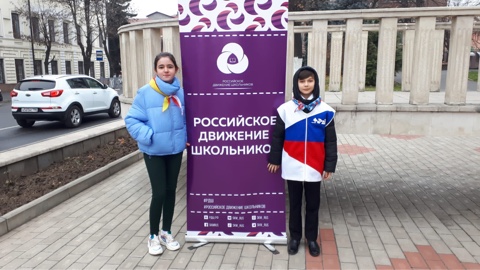 